RENCANA BISNIS CIMOL MOZARELLA BAKOEL_JAJANTECHNOPRENEURSHIP ASUPANGAT, M.KOM.,ITIL., COBIT.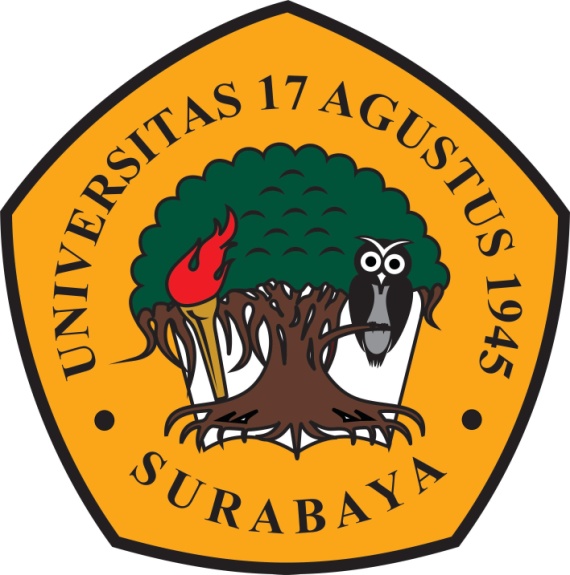 Di Susun Oleh :ADE SYAHPUTRA1151800156PROGRAM STUDI ILMU KOMUNIKASIFAKULTAS ILMU SOSIAL DAN ILMU POLITIKUNIVERSITAS 17 AGUSTUS 1945 SURABAYA2021LATAR BELAKANGMengubah dan Memodifikasi pangan khas dari daerah adalah cara merubah bentuk dan rasa makanan khas daerah tanpa harus menghilangkan bentuk dan rasa aslinya,serta memberikan bentuk yang lebih bagus dari aslinya. Produk makanan khas daerah yang di ubah dan di modifikasi tersebut bukan karena makanan tersebut buruk, tetapi agar makanan lebih menarik dan memiliki nilai jual yang lebih tinggi. Pada era transformasi digital seperti ini sebagai masyarakat lebih menyukai makanan impor dari pada local. Dengan adanya modifikasi ini diharapkan makanan khas daerah dapat mampu bersaing yang saya produksi ialah cimol mozzarella disajikan dengan berbagai rasa asin, keju, pedas dll. Jajanan ini terbuat dari tepung kanji dan terigu nikmat dimakan saat panas atau dingin. Selain dari itu harganya yang bersahabat / murah adalah salah satu yang menyebabkan cimol merupakan jajanan yang sangat popular di kota Bandung mempunyai cita rasa yang khas sekali sehingga konsumen mencobanya pasti akan ketagihan dan ingin mencobanya lagi.Dengan adanya inovasi tersebut telah banyak penggemar-penggemar cimol mozarella di digital market seperti di E-Commerce maupun di Sosial Media ataupun di Aplikasi Ojek Online. Bahkan dengan adanya branding di digital market Cimol Mozarella ini cukup terangkat cepat. Di era sekarang teknologi digital telah mengubah cara manusia dalam berkomu- nikasi, bertindak, dan mengambil keputusan. Kegiatan atau Aktivitas pemasaran pun tak lepas dari pengaruh teknologi digital. (Supangat & Anggiawan, 2021) Oleh karena itu diharapkan dengan dengan penjualan cimol mozarella dengan menggunakan digital marketing maupun sosial media dapat membantu perkembangan penjualan produksi tersebut.BARANG / JASA YANG DI PRODUKSI	Barang / Jasa yang di produksi adalah Frozen Cimol MozarellaKEUNGGULAN PRODUKProduk saya memiliki keunggulan dimana rasa yang dijamin nikmat dan berbeda dari cimol pada umumnya. Dan produk yang saya buat dapat dijadikan makanan sandingan dalam acara kumpul-kumpul atau menemani mengerjakan tugas. Invosai produk saya adalah selain isian keju yang membuat lebih modern saya menambahkan topping  bumbu tambahan pada produk saya agar pelanggan bisa menikmati cimol lebih nikmat.ANALISA PERSAINGANTerdapat banyak pesaing dalam hal bisnis penjualan cemilan,tapi saya yakin dengan mutu dan kualitas produk yang baik dan harga yang terjangkau saya dapat merebut hati calon konsumen untuk memilih cimol hasil produksi saya.TARGET PEMASARANTarget pemasaran yaitu pengguna sosial media, E-commers dan tentunya pengguna aplikasi ojek online.STRATEGI PEMASARANDalam hal stretegi penjualan akan lebih banyak dengan masalah Distribusi,Pemasaran. Strategi pemasaran yang saya lakukan yaitu membranding produk yang saya produksi sendiri dan memperkenalkan produk cimol saya sebagai salah satu cimol dengan cita rasa yang berbeda dari yang lain, juga dilengkapi isian yang lebih modern dan nikmat yang tak kalah sedap di lidah konsumen,baik online maupun offline. Saya secara aktif mempromosikan cimol saya. Dengan strategi ini,diharapkan bisa menimbulkan rasa penasaran bagi para calon konsumen,hingg akhirnya mereka membeli dan percaya untuk mencoba cimol produksi saya.ANALISIS TEKNIK	Melalui pengamatan yang telah dilakukan, cimol mozarella berhasil mendapatkan tempat di masyarakat, dimana banyak masyarakat yang berbondong-bondong membeli dan berkeinginan untuk menjadi reseller. Dengan begitu saya simpulkan bahwa Cimol Mozarella cukup laris dan memasyarakat serta dari segi ekonomi layak untuk dijadikan Produk yang akan dipasarkan. Dengan teknik ini asumsi dari saya adalah produksi Cimol Mozarella ini akan terus meningkat dengan adanya pemanfaatan sosial media yang selalu konsisten. Hal ini juga akan ditunjang sosial media yang digunakan oleh reseller, sehingga banyak yang mengenal cimol mozarella.ANALISIS ASPEK MANAJEMENPerencanaan Tenaga KerjaSementara ini tenaga kerja yang kami pilih adalah Pendiri serta Keluarga demi meningkatkan keuntungan yang lebih tinggi.Perencanaan Pelatihan KerjaPelatihan dimulai dengan mengajarkan bagaiman mengolah adonan, memotong, membuat bentuk, serta memilah produk di dalam kemasan.VISI  DAN MISI USAHAVisi: Menjadikan usaha cimol mozarella ini terus berkembang dan semakin maju dengan kualitas yang terbaik dengan harga yang terjangkau.Misi: Mengembangkan modifikasi makanan khas Bandung dengan kualitas produk yang terbaik,dan memberikan pelayanan yang terbaik dan ramah.DESKRIPSI USAHANama perusahaan : bakoel.jajan_Bidang usaha: Bidang kuliner menjalankan usaha makanan ringan dengan cimol isian mozzarellaNama produk: Cimol mozzarellaLokasi usaha: rumah saya sendiriKegunaan,keunggulan,keunikan atau invasi produk : produk saya memiliki keunggulan dimana rasa dijamin nikmat. Selain itu produk yang saya bikin dapat disajikan saat kumpul-kumpul atau teman mengerjakan tugas. Inovasi produk saya adalah mengubah makanan tradisional khas Bandung menjadi makanan kekinian dan saya juga memberikan topping bumbu berbagai rasa agar cimol lebih nikmat dinikmati.RENCANA PEMASARANTarget konsumern : Semua pengguna media sosial,E-Commers dan teman-teman sayaWilayah pemasaran : Rumah saya sendiriSituasi persaingan: Karna juga banyak produk yang serupa, saya membuat produk saya jauh lebih enak dengan inovasi saya agar mampu bersaingMedia promosi yang dipilih : Media promosi yang saya gunakan adalah Instagram,Shoppe,Tokopedia,Gofood,Grabfood dan meminta beberapa teman saya untuk mempromosikan.RENCANA PRODUKSIBahan baku Alat:Proses produksi :Haluskan bawang putih kemudian  campurkan tepung terigu,dan tepung kanji,daun bawang,garam.Rebus air hingga mendidihTuangkan air yang sudah mendidih kedalam adonan dikit demi sedikit sambil diaduk rata sampai adonan tidak lengket.Ambil sedikit demi sedikit dengan sendok takar dan masukkan keju mozzarella.bulatkan hingga mozzarella tertutup.Rebus cimol setengah matangMasukkan kedalam plastic vakum jika sudah dingin lalu vakum hingga tidak ada udaraAwetkan di frezzerRencana manajemenBentuk usahaLogo usaha Tim pengelola Rencana UKM mitra Rencana keuanganUraian tentang ;Sumber pendanaan usahaRencana anggaran biaya Peralatan dan investasi (biaya alat-alat produksi yang dibutuhkan)Biaya variabel ( biaya atas bahan bahan untuk kegiatan produksi)Biaya promosiJumlah total Jumlah total keseluruhan dari data diatas yaitu :Uraian 					jumlah (Rp.)Biaya bahan baku 			Rp. 246.000Biaya peralatan			Rp. 973.000Biaya promosi				Rp. 20.000DAFTAR PUSTAKASupangat, S., & Anggiawan, F. (2021). Pemanfaatan Digital Marketing Pt Buka Lapak Dalam Fakultas Ekonomi Dan Bisnis Universitas 17 Agustus 1945 Surabaya Tahun 2021. 18. http://repository.untag-sby.ac.id/7394/1/EAS_E-BISNIS_FERRY ANGGIAWAN_1211800322.pdfBUKTI UJI PLAGIARSM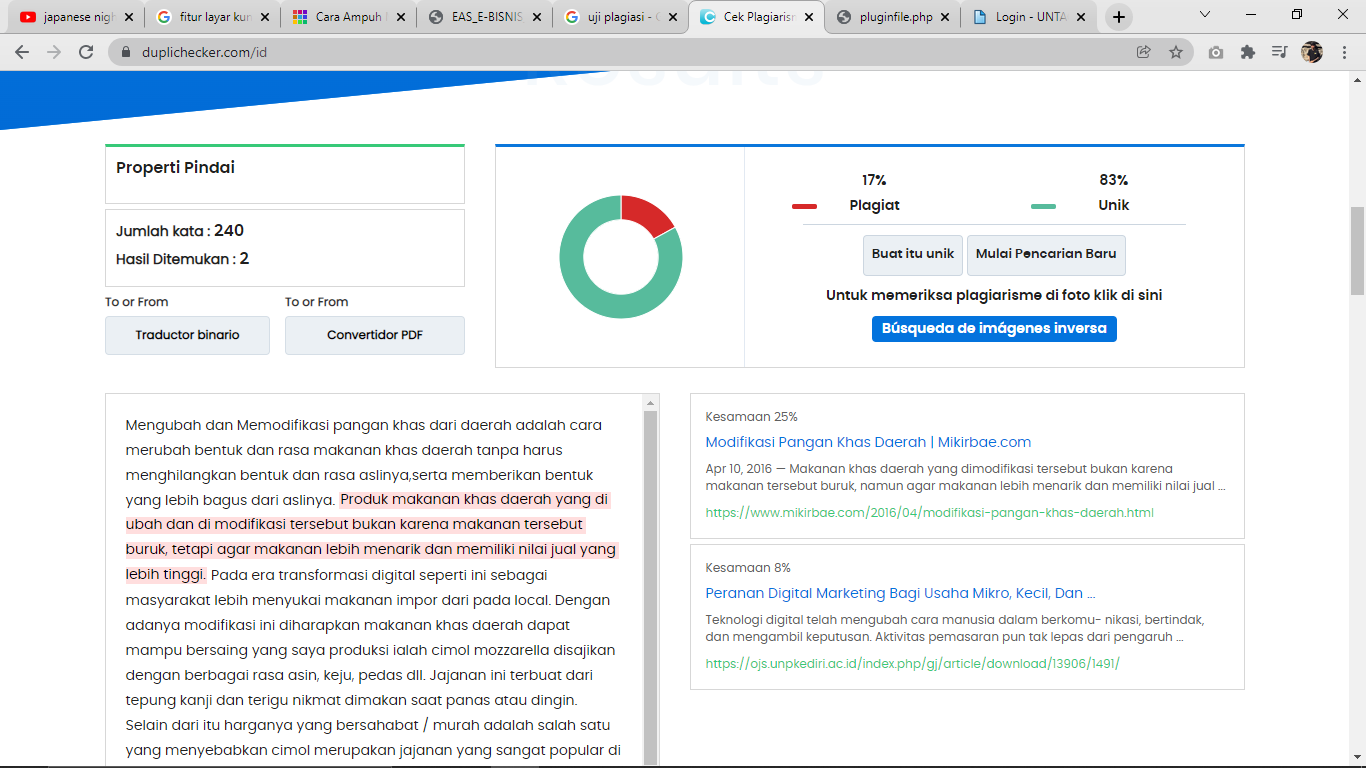 No Nama BahanJumlah kebutuhan 1Tepung tapioca3kg2Tepung terigu300gram3Air2400ml4Keju mozzarella1,5kg5Margarin100gram6Tepung beras100gram7Bawang putih24 siung8Bumbu keju500gram9Bumbu asin500gram10Bumbu pedas500gram11Garam250gram12Daun bawang1 ikatnoNama alatJumlah kebutuhan1Gas 1 unit2kompor1 unit3panci2 unit4telenan1 unit5pisau2 unit6Sendok takar2 unit7saringan1 unit8baskom2 unit9Tepak besar4 unit10Plastic vakum5 pack11Bubble wrap1 roll12Plastic klip3 packMaterial Jumlah Harga satuan Jumlah Gas 1 unitRp.18.000Rp.18.000Kompor1 unitRp.450.000Rp.450.000Panci 2 unitRp.50.000Rp.100.000Telenan1 unitRp.15.000Rp.15.000Pisau 2 unitRp.20.000Rp.40.000Sendok takar2 unitRp.2.000Rp.4.000Saringan 1 unitRp.25.000Rp.25.000Baskom 2 unitRp.20.000Rp.20.000Tepak besar 4 unitRp.45.000Rp.180.000Plastic vakum4 packRp.20.000Rp.80.000Buble wrap1 rollRp.35.000Rp.35.000Plastic klip3 packRp.2.000Rp,6.000TOTALRp. 973.000No Nama BahanJumlah kebutuhan Harga satuanJumlah 1Tepung tapioca3kgRp.8.500/kgRp.25.5002Tepung terigu300gramRp.8000/kgRp.8.0003Air2400mlRp.13.000Rp.13.0004Keju mozzarella1,5kgRp.95.000Rp.95.0005Margarin100gramRp.8.000Rp.8.0006Tepung beras100gramRp.8.000Rp.8.0007Bawang putih24 siungRp.5.000Rp.5.0008Bumbu keju500gramRp.25.000Rp.25.0009Bumbu asin500gramRp.25.000Rp.25.00010Bumbu pedas500gramRp.25.000Rp.25.00011Garam250gramRp.3.500Rp.3.50012Daun bawang1 ikatRp.5.000Rp.5.000TOTALRp. 246.000Nama Jumlah Harga per unitTotalPrint sticker3 rollRp.20.000Rp.20.000